SZKOŁA DOKTORSKA 
UNIWERSYTETU EKONOMICZNEGO 
W KATOWICACH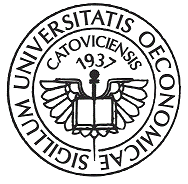 INDYWIDUALNY PLAN BADAWCZYIndywidualny plan badawczy powinien być sporządzony komputerowo (czcionka Calibri Light, pkt. 10, interlinia pojedyncza) i złożony w wersji elektronicznej oraz drukowanej w uzgodnieniu z promotorem oraz promotorem pomocniczym. Zgodnie z §18 pkt 1 Regulaminu Szkoły Doktorskiej, harmonogram przygotowania rozprawy doktorskiej sporządza się w podziale na semestryZgodnie z §18 pkt 2 Regulaminu Szkoły Doktorskiej, termin złożenia rozprawy doktorskiej może być ustalony nie później niż do 30 września ostatniego roku kształceniaA. DANE DOKTORANTAA. DANE DOKTORANTAIMIĘ I NAZWISKO, NR ALBUMU:DYSCYPLINA:KOLEGIUM:KATEDRA:PROMOTOR:PROMOTOR POMOCNICZY:B. HARMONOGRAM PRZYGOTOWANIA ROZPRAWY DOKTORSKIEJB. HARMONOGRAM PRZYGOTOWANIA ROZPRAWY DOKTORSKIEJSEMESTRPLANOWANE ZADANIATRZECICZWARTYPIĄTYSZÓSTYSIÓDMYOŚMYC. TERMIN ZŁOŻENIA ROZPRAWY DOKTORSKIEJC. TERMIN ZŁOŻENIA ROZPRAWY DOKTORSKIEJTERMIN DO:RRRR / MM / DDD. CEL I STRUKTURA PRACY D. CEL I STRUKTURA PRACY CEL PRACYSTRUKTURA PRACYE. HIPOTEZY I METODY BADAWCZEE. HIPOTEZY I METODY BADAWCZEHIPOTEZY BADAWCZEMETODY BADAWCZEF. PODPISYF. PODPISYOPRACOWANOOPRACOWANODATA:RRRR / MM / DDPODPIS DOKTORANTA
(w wersji papierowej)UZGODNIONO Z PROMOTOREMUZGODNIONO Z PROMOTOREMDATA:RRRR / MM / DDPODPIS PROMOTORA
(w wersji papierowej)UZGODNIONO Z PROMOTOREM POMOCNICZYMUZGODNIONO Z PROMOTOREM POMOCNICZYMDATA:RRRR / MM / DDPODPIS PROMOTORA POMOCNICZEGO
(w wersji papierowej)